           ИНН 0237000886                      ОГРН 1020201686097                    КПП 023701001_    __                                    КАРАР                                                                                                        ПОСТАНОВЛЕНИЕ31 март 2022 йыл                                            №12                              31 марта 2022 годаО переходе на упрощенное осуществление внутреннего финансового аудита и наделении полномочиями по осуществлению внутреннего финансового аудита.В соответствии с пунктом 5 статьи 160.2-1 Бюджетного кодекса Российской Федерации, приказом Министерства финансов Российской Федерации от 18.12.2019 № 237н «Об утверждении федерального стандарта внутреннего финансового аудита «Основания и порядок организации, случаи и порядок передачи полномочий по осуществлению внутреннего финансового аудита», на основании (Устава) Положения о об администрации сельского поселения Урьядинский сельсовет  муниципального района Мишкинский район Республики Башкортостан от 10 февраля 2011 года №372, постановляю:1. Перейти на упрощенное осуществление внутреннего финансового аудита  в  администрации сельского поселения Урьядинский сельсовет муниципального района Мишкинский район Республики Башкортостан.2.Главу сельского поселения Урьядинский сельсовет муниципального района Мишкинский район Республики Башкортостан  наделить полномочиями по осуществлению внутреннего финансового аудита, с самостоятельным выполнением действий, направленных на достижение целей осуществления внутреннего финансового аудита, в том числе:-  по организации и осуществлению внутреннего финансового контроля;- по решению задач внутреннего финансового аудита, направленные на совершенствование внутреннего финансового контроля, в соответствии с пунктом 14 федерального стандарта внутреннего финансового аудита "Определения, принципы и задачи внутреннего финансового аудита";- по решению задач внутреннего финансового аудита, направленных на повышение качества финансового менеджмента в соответствии с пунктом 16 федерального стандарта внутреннего финансового аудита "Определения, принципы и задачи внутреннего финансового аудита".4. Контроль за исполнением настоящего постановления оставляю за собой.5. Постановление вступает в силу со дня подписания.Глава сельского поселения   ________________ /Р.Т.Загитов /БАШКОРТОСТАН РЕСПУБЛИКАhЫМИШКӘ РАЙОНЫМУНИЦИПАЛЬ РАЙОНЫНЫҢУРЪЯЗЫАУЛЫ СОВЕТЫАУЫЛ БИЛӘМӘҺЕХӘКИМИӘТЕ        452332, Уръязы ауылы, ФӘтхинур урамы, 22                 Тел.: 8(34749)2-66-31, факс: 2-66-31,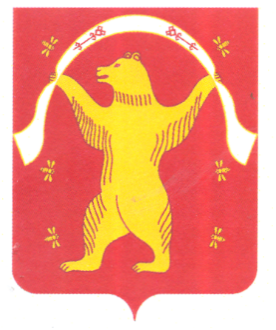 АДМИНИСТРАЦИЯСЕЛЬСКОГО ПОСЕЛЕНИЯУРЬЯДИНСКИЙСЕЛЬСОВЕТМУНИЦИПАЛЬНОГО РАЙОНАМИШКИНСКИЙ РАЙОНРЕСПУБЛИКИ БАШКОРТОСТАН                452332, д.Урьяды, ул. Фатхинурова, 22          Тел.: 8(34749)2-66-31, факс: 2-66-31,